                             Table S1. Name, type, origin and collection zone of wheat genotypes included in the studyTable S1. Continued Table S1. Cont.…Table S1. Continued Table S1. Continued Table S2. Means, minimum, maximum and range values with LSD (5%) of the phenological and agronomic traits of durum wheat as a function of genotypes, locations and seasons. n= refers to number of genotypes in each group.Table S3. Cluster mean values of the investigated traits of durum wheat genotypes, computed as the average of genotypes, locations and years, and the within cluster sum of squares (SS). Table S4: Spearman’s correlation coefficient of the phenological and agronomic traits of durum wheat from combined data over locations and seasons  	a significant at p<0.001, b significant at p<0.01, c non-significant associationTable S5. Mean of top 5% performing genotypes (Gen) across seasons for days to maturity, grain yield and biomass yield. The grand mean (μ) for each trait shown at the bottom of the table. †improved varieties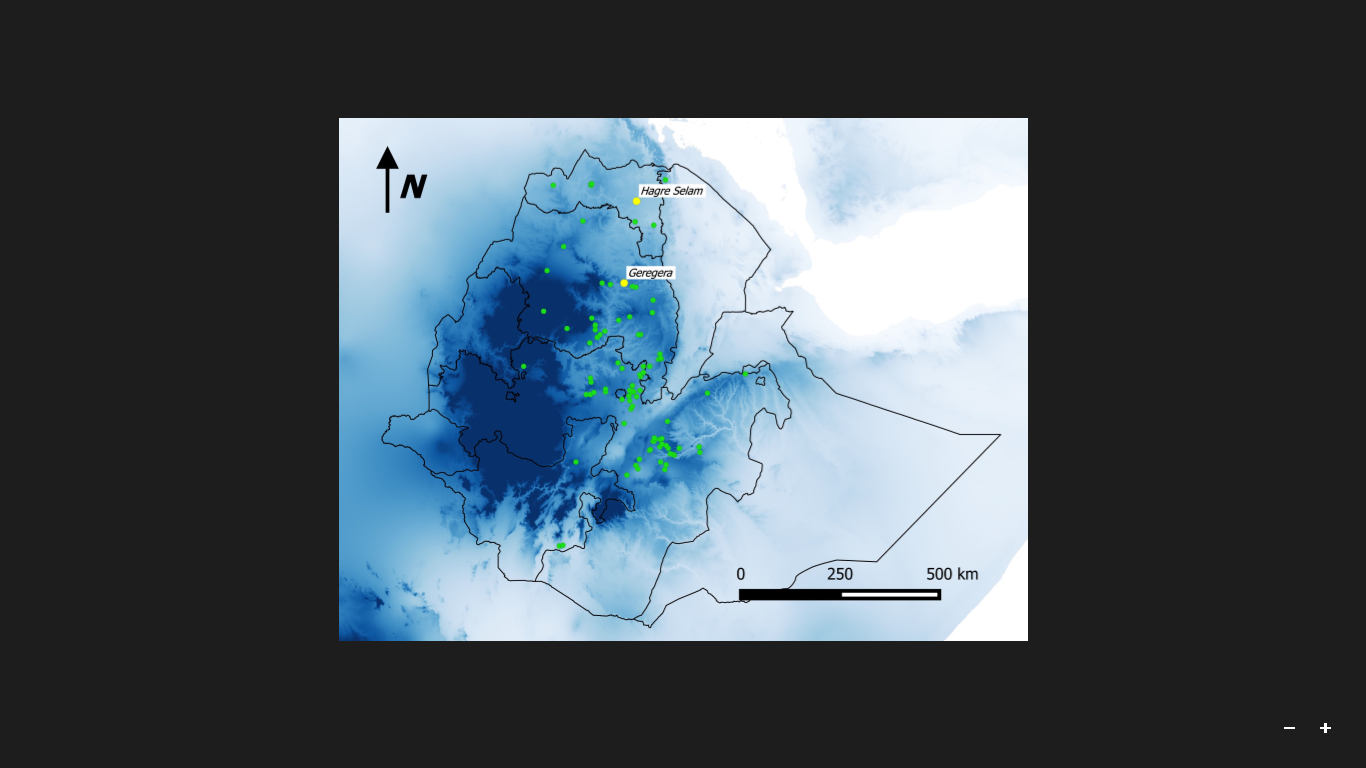 Figure S1. Map showing the locations of experimental sites (yellow circles) and points of FVs collection (the green circles) 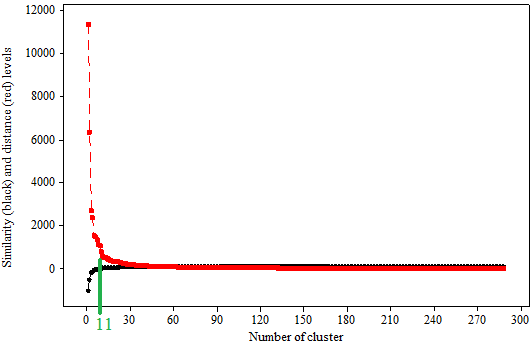 Figure S2. Graph from amalgamation steps showing the abrupt increase in distance levels and decrease in similarity levels as a cut-off point for determination of the actual cluster numbers for final partitioning of the data. The similarity level dropped from 44.18 to 22.48 and the distance level jumped by 220.7units at amalgamation steps of 278 and 279 (from 11 clusters to 10). Figure S3. Descriptive statistical values of DF and DM (A) and GY and BY of comparing farmer varieties (FVs) and improved varieties (IMVs) of durum wheat. The values are averages of locations and seasons.SnGenotypeTypeOriginZoneSnGenTypeOriginZone1KilintoIMVEthiopiaET_IM34FokaIMVEthiopiaET_IM2RobeIMVEthiopiaET_IM35UdeIMVEthiopiaET_IM3BICHENAIMVEthiopiaET_IM37226840FVsEthiopiaAM_EG4DENBIIMVEthiopiaET_IM38208482FVsEthiopiaAM_NSH5ARENDATOIMVEthiopiaET_IM39208227FVsEthiopia NA6TOB-66IMVEthiopiaET_IM41238137AFVsEthiopiaTIG_C7WERERIMVEthiopiaET_IM42222352FVsEthiopiaAM_WG8BOOHAIIMVEthiopiaET_IM43208373AFVsEthiopiaOR_NSH9GINCHIIMVEthiopiaET_IM44215276FVsEthiopiaAM_NSH10LD-357IMVEthiopiaET_IM45222434FVsEthiopiaOR_AR11YERERIMVEthiopiaET_IM46208746AFVsEthiopiaOR_WSH12GERARDOIMVEthiopiaET_IM47206551AFVsEthiopiaTIG_S13MukiyeIMVEthiopiaET_IM48208309FVsEthiopiaOR_NSH14MangudoIMVEthiopiaET_IM49208286FVsEthiopiaOR_NSH15214494FVsEthiopiaOR_AR52213310FVsEthiopiaTIG_S16206576FVsEthiopiaAM_SG54238528FVsEthiopiaOR_ESH17AssassaIMVEthiopiaET_IM56238555AFVsEthiopiaAM_NSH185679FVsEthiopiaOR_NSH578019FVsEthiopiaOR_ESH19228862FVsEthiopiaOR_EH588436FVsEthiopiaSNNP21208474FVsEthiopiaOR_ESH59238540CFVsEthiopiaAM_NSH22222736FVsEthiopiaAM_NSH61226191FVsEthiopiaOR_WH23208327FVsEthiopiaOR_NSH62222360FVsEthiopiaAM_EG24208276AFVsEthiopiaOR_NSH635654FVsEthiopiaOR_ESH25228771FVsEthiopiaOR_WSH64226834BFVsEthiopiaAM_EG27QuamyIMVEthiopiaET_IM65208486FVsEthiopiaOR_NSH29HitosaIMVEthiopiaET_IM66236286FVsEthiopiaTIG_E30206548FVsEthiopiaTIG_S678205FVsEthiopiaAM_NSH31MetayaIMVEthiopiaET_IM68226834AFVsEthiopiaAM_EG32MegenagnaIMVEthiopiaET_IM69208365FVsEthiopiaOR_NSH33SelamIMVEthiopiaET_IM71222859FVsEthiopiaAM_NSHSnGentypeOriginZoneSn        GenSn        GenSn        Gen         type         type         typeOriginOriginZoneZone72222541FVsEthiopiaAM_SG123123208151B208151BFVsEthiopiaEthiopiaAM_EGAM_EG74231580FVsEthiopiaAM_SG124124222387222387FVsEthiopiaEthiopiaOR_AROR_AR76222542FVsEthiopiaAM_SG125125204470B204470BFVsEthiopiaEthiopiaOR_AROR_AR77222856FVsEthiopiaAM_WO127127222432222432FVsEthiopiaEthiopiaOR_AROR_AR78222435FVsEthiopiaOR_AR128128206690206690FVsEthiopiaEthiopiaAM_SGAM_SG79222499AFVsEthiopiaAM_EG129129215268bl215268blFVsEthiopiaEthiopiaAM_WOAM_WO81222623FVsEthiopiaAM_SG130130222855222855FVsEthiopiaEthiopiaAM_WOAM_WO82236291FVsEthiopiaTIG_C131131208293208293FVsEthiopiaEthiopiaOR_NSHOR_NSH84208310FVsEthiopiaOR_NSH132132210823A210823AFVsEthiopiaEthiopiaAM_EGAM_EG876856AFVsEthiopiaAM_NGn133133238561238561FVsEthiopiaEthiopiaAM_NSHAM_NSH88208304FVsEthiopiaOR_NSH134134216628A216628AFVsEthiopiaEthiopiaTIG_CTIG_C90212561FVsEthiopiaAM_NSH137137238525B238525BFVsEthiopiaEthiopiaOR_ESHOR_ESHOR_ESH91222440FVsEthiopiaOR_NSH139139222326222326FVsEthiopiaEthiopiaOR_BAOR_BAOR_BA927960FVsEthiopiaAM_NSH140140GG2GG2FVsEthiopiaEthiopiaTIG_CTIG_CTIG_C93222805FVsEthiopiaOR_BA143143238119238119FVsEthiopiaEthiopiaTIG_CTIG_CTIG_C94222578FVsEthiopiaOR_EH14414482148214FVsEthiopiaEthiopiaAM_NSHAM_NSHAM_NSH96236309AFVsEthiopiaAM_WG145145223257223257FVsEthiopiaEthiopiaTIG_STIG_STIG_S99210806AFVsEthiopiaOR_ESH146146222641222641FVsEthiopiaEthiopiaAM_SGAM_SGAM_SG102222197AFVsEthiopiaOR_WSH147147234498234498FVsEthiopiaEthiopiaAM_EGAM_EGAM_EG104238567FVsEthiopiaAM_NSH149149222554222554FVsEthiopiaEthiopiaOR_AROR_AROR_AR105222408FVsEthiopiaOR_AR151151208288208288FVsEthiopiaEthiopiaOR_NSHOR_NSHOR_NSH108226273FVsEthiopiaOR_AR152152236295236295FVsEthiopiaEthiopiaTIG_CTIG_CTIG_C110236313FVsEthiopiaAM_EG153153203989203989FVsEthiopiaEthiopiaOR_ESHOR_ESHOR_ESH111222441AFVsEthiopiaOR_NSH154154231572231572FVsEthiopiaEthiopiaAM_EGAM_EGAM_EG112222780FVsEthiopiaSNNP156156216625216625FVsEthiopiaEthiopiaTIG_CTIG_CTIG_C115222464FVsEthiopiaOR_WSH157157222190222190FVsEthiopiaEthiopiaOR_ESHOR_ESHOR_ESH116208192FVsEthiopiaAM_EGAM_EG158210821210821FVsEthiopiaEthiopiaAM_EGAM_EG117238507FVsEthiopiaOR_ESHOR_ESH159236312A236312AFVsEthiopiaEthiopiaAM_EGAM_EG119222811FVsEthiopiaAM_WOAM_WO160222419222419FVsEthiopiaEthiopiaOR_AROR_AR120FlakitIMVEthiopiaET_IMET_IM161226951226951FVsEthiopiaEthiopiaAM_SGAM_SG122236303AFVsEthiopiaAM_NGn163163236985A236985AFVsEthiopiaEthiopiaOR_AROR_ARSnGenotypeTypeOriginZoneSnGenotypeTypeOriginZone158210821FVsEthiopiaAM_EG204MossoboIMVEthiopiaET_IM159236312AFVsEthiopiaAM_EG206210812AFVsEthiopiaAM_EG160222419FVsEthiopiaOR_AR207238546FVsEthiopiaOR_NSH161226951FVsEthiopiaAM_SG2087961AFVsEthiopiaAM_NSH164210825FVsEthiopiaAM_EG209222499BFVsEthiopiaAM_EG165208873FVsEthiopiaSNNP210222426FVsEthiopiaOR_AR166238492BFVsEthiopiaOR_ESH214238504AFVsEthiopiaOR_ESH1675314FVsEthiopiaOR_ESH215222816BFVsEthiopiaAM_WO169206551FVsEthiopiaTIG_S216236276FVsEthiopiaTIG_S171222413FVsEthiopiaOR_AR217228593BFVsEthiopiaAM_EG172222346FVsEthiopiaAM_WG2185611FVsEthiopiaOR_NSH173214877FVsEthiopiaAM_WO219227542FVsEthiopia  AM_EG174248478FVsEthiopia NA2208208FVsEthiopiaAM_NSH175208234AFVsEthiopiaAM_EG221236297FVsEthiopiaTIG_C176210806BFVsEthiopiaOR_ESH222208242FVsEthiopiaAM_EG177239081AFVsEthiopiaAM_EG223208315FVsEthiopiaOR_NSH179222433FVsEthiopiaOR_AR224228260AFVsEthiopiaAM_WO181208151FVsEthiopiaAM_EG225208290FVsEthiopiaOR_NSH183238504CFVsEthiopiaOR_ESH227208311FVsEthiopiaOR_NSH185208383BFVsEthiopiaOR_NSH229222752FVsEthiopiaAM_EG186238522FVsEthiopiaOR_ESH231236271FVsEthiopiaTIG_S187238576FVsEthiopiaAM_NSH233210798BFVsEthiopiaOR_WSH189212564FVsEthiopiaAM_NSH234238564AFVsEthiopiaAM_NSH191236989FVsEthiopiaOR_ESH235228768FVsEthiopiaOR_WSH194214585FVsEthiopiaOR_BA236236278FVsEthiopiaTIG_S196238537FVsEthiopiaAM_NSH237238519FVsEthiopiaOR_ESH198204488FVsEthiopiaOR_NSH238208279FVsEthiopiaOR_NSH199236987FVsEthiopiaAM_NSH240231586FVsEthiopiaAM_WO202238579FVsEthiopiaAM_NSH241231573FVsEthiopiaAM_EG203207058FVsEthiopiaOR_BA242208283FVsEthiopiaOR_NSHSnGenotypetypeOriginZoneSnGenotypetypeOriginZone243231565FVsEthiopiaAM_NSH281208196FVsEthiopiaAM_EG245208253FVsEthiopiaOR_NSH282204530FVsEthiopiaOR_NSH246206567FVsEthiopiaAM_SG283204493AFVsEthiopiaOR_NSH247229251FVsEthiopiaAM_NSH284222332FVsEthiopiaOR_BA249208252FVsEthiopiaOR_NSH285208244FVsEthiopiaAM_EG250238552AFVsEthiopiaAM_NSH286210805AFVsEthiopiaOR_ESH251208229FVsEthiopiaAM_EG287214874FVsEthiopiaAM_WO2538333AFVsEthiopiaAM_EG288208328FVsEthiopiaOR_NSH255208194FVsEthiopiaAM_EG289236301FVsEthiopiaAM_NGn256208175FVsEthiopiaAM_EG290231547AFVsEthiopiaOR_AR258208146FVsEthiopiaAM_EG293208155FVsEthiopiaAM_EG259222806FVsEthiopiaOR_BA2948034AFVsEthiopiaOR_ESH2605588FVsEthiopiaOR_NSH2958034BFVsEthiopiaOR_ESH262236300FVsEthiopiaTIG_C296231591AFVsEthiopiaAM_WO263208332AFVsEthiopiaOR_NSH300208131AFVsEthiopiaAM_EG264208334FVsEthiopiaOR_NSH302210820BFVsEthiopiaAM_EG265226094FVsEthiopiaAM_WO3035634FVsEthiopiaOR_NSH267236979AFVsEthiopiaOR_AR304208136FVsEthiopiaAM_EG269208190FVsEthiopiaAM_EG305226357FVsEthiopiaOR_AR271208780FVsEthiopiaOR_ESH306208294FVsEthiopiaOR_NSH272236986FVsEthiopiaAM_NSH307208336FVsEthiopiaOR_NSH273204353FVsEthiopiaOR_WSH308208173FVsEthiopiaAM_EG274210817BFVsEthiopiaAM_EG311238516FVsEthiopiaOR_ESH275215111FVsEthiopiaAM_WO314226371FVsEthiopiaOR_WSH276228763AFVsEthiopiaOR_WSH316234514FVsEthiopiaAM_WG278222786FVsEthiopiaOR_NSH317222327AFVsEthiopiaOR_BA279236314BFVsEthiopiaOR_NSH320222655FVsEthiopiaAM_SG280214357FVsEthiopiaOR_NSH321231524FVsEthiopiaOR_WSH323238513FVsEthiopiaAM_NSHSnGenotypeTypeOriginZoneSnGenotypeTypeOriginZone324234513FVsEthiopiaAM_WG366208321FVsEthiopiaOR_NSH325208281FVsEthiopiaOR_NSH367208316FVsEthiopiaOR_NSH327210801FVsEthiopiaOR_WSH371208262FVsEthiopiaOR_NSH328222854FVsEthiopiaAM_WO372208243FVsEthiopiaAM_EG329208162FVsEthiopiaAM_EG373208280FVsEthiopiaOR_NSH330208168FVsEthiopiaAM_EG375222415FVsEthiopiaAM_NSH333222500FVsEthiopiaAM_EG376208320FVsEthiopiaOR_NSH334231597FVsEthiopiaAM_WO377210896FVsEthiopiaAM_EG3356856BFVsEthiopiaAM_NGn378238130FVsEthiopiaTIG_E336222858FVsEthiopiaAM_NSH379210815FVsEthiopiaAM_EG337222682FVsEthiopiaAM_WO380214881FVsEthiopiaAM_WO338206666FVsEthiopiaAM_NGn383214366FVsEthiopiaAM_NSH339208258FVsEthiopiaOR_NSH387222813FVsEthiopiaAM_WO342226887FVsEthiopiaOR_WSH388202458FVsEthiopiaOR_WSH344210813FVsEthiopiaAM_EG389202012FVsEthiopiaOR_AR345228600FVsEthiopiaAM_EG391227058FVsEthiopiaOR_BA347210795FVsEthiopiaOR_WSH393208273FVsEthiopiaOR_NSH348226928FVsEthiopiaOR_AR3955578AFVsEthiopiaOR_NSH349238498brFVsEthiopiaOR_ESH396214502FVsEthiopiaOR_WH350238498FVsEthiopiaOR_ESH397236269FVsEthiopiaTIG_S351238133FVsEthiopiaTIG_E398236988FVsEthiopiaOR_ESH352238139FVsEthiopiaAM_EGAbbreviations: ET_IM, Ethiopian improved, AM_ (Amhara), OR_ (Oromiya); TIG_ (Tigray); SNNP (Southern Nations Nationality and People); LR (Landraces); IM (Improved); AM_EG (Amhara East Gojjam); AM_WG (Amhara West Gojjam); AM_NSH (Amhara North Shoa); AM_WO (Amhara Wollo); AM_NGn (Amhara north Gonder);AM_SGn (Amhara south Gonder);  OR_AR (Oromiya Arsi); OR_BA (Oromiya Bale); OR_ESH (Oromiya East Shoa); OR_NSH (Oromiya north Shoa); OR_WSH (Oromiya west Shoa); OR_EH (Oromiya east Harargie); OR_WH (Oromiya west Harargie); TIG_E (Eastern Tigray); TIG_C (Central Tigray); TIG_S (Southern Tigray)Abbreviations: ET_IM, Ethiopian improved, AM_ (Amhara), OR_ (Oromiya); TIG_ (Tigray); SNNP (Southern Nations Nationality and People); LR (Landraces); IM (Improved); AM_EG (Amhara East Gojjam); AM_WG (Amhara West Gojjam); AM_NSH (Amhara North Shoa); AM_WO (Amhara Wollo); AM_NGn (Amhara north Gonder);AM_SGn (Amhara south Gonder);  OR_AR (Oromiya Arsi); OR_BA (Oromiya Bale); OR_ESH (Oromiya East Shoa); OR_NSH (Oromiya north Shoa); OR_WSH (Oromiya west Shoa); OR_EH (Oromiya east Harargie); OR_WH (Oromiya west Harargie); TIG_E (Eastern Tigray); TIG_C (Central Tigray); TIG_S (Southern Tigray)Abbreviations: ET_IM, Ethiopian improved, AM_ (Amhara), OR_ (Oromiya); TIG_ (Tigray); SNNP (Southern Nations Nationality and People); LR (Landraces); IM (Improved); AM_EG (Amhara East Gojjam); AM_WG (Amhara West Gojjam); AM_NSH (Amhara North Shoa); AM_WO (Amhara Wollo); AM_NGn (Amhara north Gonder);AM_SGn (Amhara south Gonder);  OR_AR (Oromiya Arsi); OR_BA (Oromiya Bale); OR_ESH (Oromiya East Shoa); OR_NSH (Oromiya north Shoa); OR_WSH (Oromiya west Shoa); OR_EH (Oromiya east Harargie); OR_WH (Oromiya west Harargie); TIG_E (Eastern Tigray); TIG_C (Central Tigray); TIG_S (Southern Tigray)Abbreviations: ET_IM, Ethiopian improved, AM_ (Amhara), OR_ (Oromiya); TIG_ (Tigray); SNNP (Southern Nations Nationality and People); LR (Landraces); IM (Improved); AM_EG (Amhara East Gojjam); AM_WG (Amhara West Gojjam); AM_NSH (Amhara North Shoa); AM_WO (Amhara Wollo); AM_NGn (Amhara north Gonder);AM_SGn (Amhara south Gonder);  OR_AR (Oromiya Arsi); OR_BA (Oromiya Bale); OR_ESH (Oromiya East Shoa); OR_NSH (Oromiya north Shoa); OR_WSH (Oromiya west Shoa); OR_EH (Oromiya east Harargie); OR_WH (Oromiya west Harargie); TIG_E (Eastern Tigray); TIG_C (Central Tigray); TIG_S (Southern Tigray)353236308FVsEthiopiaAM_WGAbbreviations: ET_IM, Ethiopian improved, AM_ (Amhara), OR_ (Oromiya); TIG_ (Tigray); SNNP (Southern Nations Nationality and People); LR (Landraces); IM (Improved); AM_EG (Amhara East Gojjam); AM_WG (Amhara West Gojjam); AM_NSH (Amhara North Shoa); AM_WO (Amhara Wollo); AM_NGn (Amhara north Gonder);AM_SGn (Amhara south Gonder);  OR_AR (Oromiya Arsi); OR_BA (Oromiya Bale); OR_ESH (Oromiya East Shoa); OR_NSH (Oromiya north Shoa); OR_WSH (Oromiya west Shoa); OR_EH (Oromiya east Harargie); OR_WH (Oromiya west Harargie); TIG_E (Eastern Tigray); TIG_C (Central Tigray); TIG_S (Southern Tigray)Abbreviations: ET_IM, Ethiopian improved, AM_ (Amhara), OR_ (Oromiya); TIG_ (Tigray); SNNP (Southern Nations Nationality and People); LR (Landraces); IM (Improved); AM_EG (Amhara East Gojjam); AM_WG (Amhara West Gojjam); AM_NSH (Amhara North Shoa); AM_WO (Amhara Wollo); AM_NGn (Amhara north Gonder);AM_SGn (Amhara south Gonder);  OR_AR (Oromiya Arsi); OR_BA (Oromiya Bale); OR_ESH (Oromiya East Shoa); OR_NSH (Oromiya north Shoa); OR_WSH (Oromiya west Shoa); OR_EH (Oromiya east Harargie); OR_WH (Oromiya west Harargie); TIG_E (Eastern Tigray); TIG_C (Central Tigray); TIG_S (Southern Tigray)Abbreviations: ET_IM, Ethiopian improved, AM_ (Amhara), OR_ (Oromiya); TIG_ (Tigray); SNNP (Southern Nations Nationality and People); LR (Landraces); IM (Improved); AM_EG (Amhara East Gojjam); AM_WG (Amhara West Gojjam); AM_NSH (Amhara North Shoa); AM_WO (Amhara Wollo); AM_NGn (Amhara north Gonder);AM_SGn (Amhara south Gonder);  OR_AR (Oromiya Arsi); OR_BA (Oromiya Bale); OR_ESH (Oromiya East Shoa); OR_NSH (Oromiya north Shoa); OR_WSH (Oromiya west Shoa); OR_EH (Oromiya east Harargie); OR_WH (Oromiya west Harargie); TIG_E (Eastern Tigray); TIG_C (Central Tigray); TIG_S (Southern Tigray)Abbreviations: ET_IM, Ethiopian improved, AM_ (Amhara), OR_ (Oromiya); TIG_ (Tigray); SNNP (Southern Nations Nationality and People); LR (Landraces); IM (Improved); AM_EG (Amhara East Gojjam); AM_WG (Amhara West Gojjam); AM_NSH (Amhara North Shoa); AM_WO (Amhara Wollo); AM_NGn (Amhara north Gonder);AM_SGn (Amhara south Gonder);  OR_AR (Oromiya Arsi); OR_BA (Oromiya Bale); OR_ESH (Oromiya East Shoa); OR_NSH (Oromiya north Shoa); OR_WSH (Oromiya west Shoa); OR_EH (Oromiya east Harargie); OR_WH (Oromiya west Harargie); TIG_E (Eastern Tigray); TIG_C (Central Tigray); TIG_S (Southern Tigray)354208200FVsEthiopiaAM_EGAbbreviations: ET_IM, Ethiopian improved, AM_ (Amhara), OR_ (Oromiya); TIG_ (Tigray); SNNP (Southern Nations Nationality and People); LR (Landraces); IM (Improved); AM_EG (Amhara East Gojjam); AM_WG (Amhara West Gojjam); AM_NSH (Amhara North Shoa); AM_WO (Amhara Wollo); AM_NGn (Amhara north Gonder);AM_SGn (Amhara south Gonder);  OR_AR (Oromiya Arsi); OR_BA (Oromiya Bale); OR_ESH (Oromiya East Shoa); OR_NSH (Oromiya north Shoa); OR_WSH (Oromiya west Shoa); OR_EH (Oromiya east Harargie); OR_WH (Oromiya west Harargie); TIG_E (Eastern Tigray); TIG_C (Central Tigray); TIG_S (Southern Tigray)Abbreviations: ET_IM, Ethiopian improved, AM_ (Amhara), OR_ (Oromiya); TIG_ (Tigray); SNNP (Southern Nations Nationality and People); LR (Landraces); IM (Improved); AM_EG (Amhara East Gojjam); AM_WG (Amhara West Gojjam); AM_NSH (Amhara North Shoa); AM_WO (Amhara Wollo); AM_NGn (Amhara north Gonder);AM_SGn (Amhara south Gonder);  OR_AR (Oromiya Arsi); OR_BA (Oromiya Bale); OR_ESH (Oromiya East Shoa); OR_NSH (Oromiya north Shoa); OR_WSH (Oromiya west Shoa); OR_EH (Oromiya east Harargie); OR_WH (Oromiya west Harargie); TIG_E (Eastern Tigray); TIG_C (Central Tigray); TIG_S (Southern Tigray)Abbreviations: ET_IM, Ethiopian improved, AM_ (Amhara), OR_ (Oromiya); TIG_ (Tigray); SNNP (Southern Nations Nationality and People); LR (Landraces); IM (Improved); AM_EG (Amhara East Gojjam); AM_WG (Amhara West Gojjam); AM_NSH (Amhara North Shoa); AM_WO (Amhara Wollo); AM_NGn (Amhara north Gonder);AM_SGn (Amhara south Gonder);  OR_AR (Oromiya Arsi); OR_BA (Oromiya Bale); OR_ESH (Oromiya East Shoa); OR_NSH (Oromiya north Shoa); OR_WSH (Oromiya west Shoa); OR_EH (Oromiya east Harargie); OR_WH (Oromiya west Harargie); TIG_E (Eastern Tigray); TIG_C (Central Tigray); TIG_S (Southern Tigray)Abbreviations: ET_IM, Ethiopian improved, AM_ (Amhara), OR_ (Oromiya); TIG_ (Tigray); SNNP (Southern Nations Nationality and People); LR (Landraces); IM (Improved); AM_EG (Amhara East Gojjam); AM_WG (Amhara West Gojjam); AM_NSH (Amhara North Shoa); AM_WO (Amhara Wollo); AM_NGn (Amhara north Gonder);AM_SGn (Amhara south Gonder);  OR_AR (Oromiya Arsi); OR_BA (Oromiya Bale); OR_ESH (Oromiya East Shoa); OR_NSH (Oromiya north Shoa); OR_WSH (Oromiya west Shoa); OR_EH (Oromiya east Harargie); OR_WH (Oromiya west Harargie); TIG_E (Eastern Tigray); TIG_C (Central Tigray); TIG_S (Southern Tigray)355210816AFVsEthiopiaAM_EGAbbreviations: ET_IM, Ethiopian improved, AM_ (Amhara), OR_ (Oromiya); TIG_ (Tigray); SNNP (Southern Nations Nationality and People); LR (Landraces); IM (Improved); AM_EG (Amhara East Gojjam); AM_WG (Amhara West Gojjam); AM_NSH (Amhara North Shoa); AM_WO (Amhara Wollo); AM_NGn (Amhara north Gonder);AM_SGn (Amhara south Gonder);  OR_AR (Oromiya Arsi); OR_BA (Oromiya Bale); OR_ESH (Oromiya East Shoa); OR_NSH (Oromiya north Shoa); OR_WSH (Oromiya west Shoa); OR_EH (Oromiya east Harargie); OR_WH (Oromiya west Harargie); TIG_E (Eastern Tigray); TIG_C (Central Tigray); TIG_S (Southern Tigray)Abbreviations: ET_IM, Ethiopian improved, AM_ (Amhara), OR_ (Oromiya); TIG_ (Tigray); SNNP (Southern Nations Nationality and People); LR (Landraces); IM (Improved); AM_EG (Amhara East Gojjam); AM_WG (Amhara West Gojjam); AM_NSH (Amhara North Shoa); AM_WO (Amhara Wollo); AM_NGn (Amhara north Gonder);AM_SGn (Amhara south Gonder);  OR_AR (Oromiya Arsi); OR_BA (Oromiya Bale); OR_ESH (Oromiya East Shoa); OR_NSH (Oromiya north Shoa); OR_WSH (Oromiya west Shoa); OR_EH (Oromiya east Harargie); OR_WH (Oromiya west Harargie); TIG_E (Eastern Tigray); TIG_C (Central Tigray); TIG_S (Southern Tigray)Abbreviations: ET_IM, Ethiopian improved, AM_ (Amhara), OR_ (Oromiya); TIG_ (Tigray); SNNP (Southern Nations Nationality and People); LR (Landraces); IM (Improved); AM_EG (Amhara East Gojjam); AM_WG (Amhara West Gojjam); AM_NSH (Amhara North Shoa); AM_WO (Amhara Wollo); AM_NGn (Amhara north Gonder);AM_SGn (Amhara south Gonder);  OR_AR (Oromiya Arsi); OR_BA (Oromiya Bale); OR_ESH (Oromiya East Shoa); OR_NSH (Oromiya north Shoa); OR_WSH (Oromiya west Shoa); OR_EH (Oromiya east Harargie); OR_WH (Oromiya west Harargie); TIG_E (Eastern Tigray); TIG_C (Central Tigray); TIG_S (Southern Tigray)Abbreviations: ET_IM, Ethiopian improved, AM_ (Amhara), OR_ (Oromiya); TIG_ (Tigray); SNNP (Southern Nations Nationality and People); LR (Landraces); IM (Improved); AM_EG (Amhara East Gojjam); AM_WG (Amhara West Gojjam); AM_NSH (Amhara North Shoa); AM_WO (Amhara Wollo); AM_NGn (Amhara north Gonder);AM_SGn (Amhara south Gonder);  OR_AR (Oromiya Arsi); OR_BA (Oromiya Bale); OR_ESH (Oromiya East Shoa); OR_NSH (Oromiya north Shoa); OR_WSH (Oromiya west Shoa); OR_EH (Oromiya east Harargie); OR_WH (Oromiya west Harargie); TIG_E (Eastern Tigray); TIG_C (Central Tigray); TIG_S (Southern Tigray)356210816BFVsEthiopiaAM_EGAbbreviations: ET_IM, Ethiopian improved, AM_ (Amhara), OR_ (Oromiya); TIG_ (Tigray); SNNP (Southern Nations Nationality and People); LR (Landraces); IM (Improved); AM_EG (Amhara East Gojjam); AM_WG (Amhara West Gojjam); AM_NSH (Amhara North Shoa); AM_WO (Amhara Wollo); AM_NGn (Amhara north Gonder);AM_SGn (Amhara south Gonder);  OR_AR (Oromiya Arsi); OR_BA (Oromiya Bale); OR_ESH (Oromiya East Shoa); OR_NSH (Oromiya north Shoa); OR_WSH (Oromiya west Shoa); OR_EH (Oromiya east Harargie); OR_WH (Oromiya west Harargie); TIG_E (Eastern Tigray); TIG_C (Central Tigray); TIG_S (Southern Tigray)Abbreviations: ET_IM, Ethiopian improved, AM_ (Amhara), OR_ (Oromiya); TIG_ (Tigray); SNNP (Southern Nations Nationality and People); LR (Landraces); IM (Improved); AM_EG (Amhara East Gojjam); AM_WG (Amhara West Gojjam); AM_NSH (Amhara North Shoa); AM_WO (Amhara Wollo); AM_NGn (Amhara north Gonder);AM_SGn (Amhara south Gonder);  OR_AR (Oromiya Arsi); OR_BA (Oromiya Bale); OR_ESH (Oromiya East Shoa); OR_NSH (Oromiya north Shoa); OR_WSH (Oromiya west Shoa); OR_EH (Oromiya east Harargie); OR_WH (Oromiya west Harargie); TIG_E (Eastern Tigray); TIG_C (Central Tigray); TIG_S (Southern Tigray)Abbreviations: ET_IM, Ethiopian improved, AM_ (Amhara), OR_ (Oromiya); TIG_ (Tigray); SNNP (Southern Nations Nationality and People); LR (Landraces); IM (Improved); AM_EG (Amhara East Gojjam); AM_WG (Amhara West Gojjam); AM_NSH (Amhara North Shoa); AM_WO (Amhara Wollo); AM_NGn (Amhara north Gonder);AM_SGn (Amhara south Gonder);  OR_AR (Oromiya Arsi); OR_BA (Oromiya Bale); OR_ESH (Oromiya East Shoa); OR_NSH (Oromiya north Shoa); OR_WSH (Oromiya west Shoa); OR_EH (Oromiya east Harargie); OR_WH (Oromiya west Harargie); TIG_E (Eastern Tigray); TIG_C (Central Tigray); TIG_S (Southern Tigray)Abbreviations: ET_IM, Ethiopian improved, AM_ (Amhara), OR_ (Oromiya); TIG_ (Tigray); SNNP (Southern Nations Nationality and People); LR (Landraces); IM (Improved); AM_EG (Amhara East Gojjam); AM_WG (Amhara West Gojjam); AM_NSH (Amhara North Shoa); AM_WO (Amhara Wollo); AM_NGn (Amhara north Gonder);AM_SGn (Amhara south Gonder);  OR_AR (Oromiya Arsi); OR_BA (Oromiya Bale); OR_ESH (Oromiya East Shoa); OR_NSH (Oromiya north Shoa); OR_WSH (Oromiya west Shoa); OR_EH (Oromiya east Harargie); OR_WH (Oromiya west Harargie); TIG_E (Eastern Tigray); TIG_C (Central Tigray); TIG_S (Southern Tigray)359208931FVsEthiopiaOR_WSHAbbreviations: ET_IM, Ethiopian improved, AM_ (Amhara), OR_ (Oromiya); TIG_ (Tigray); SNNP (Southern Nations Nationality and People); LR (Landraces); IM (Improved); AM_EG (Amhara East Gojjam); AM_WG (Amhara West Gojjam); AM_NSH (Amhara North Shoa); AM_WO (Amhara Wollo); AM_NGn (Amhara north Gonder);AM_SGn (Amhara south Gonder);  OR_AR (Oromiya Arsi); OR_BA (Oromiya Bale); OR_ESH (Oromiya East Shoa); OR_NSH (Oromiya north Shoa); OR_WSH (Oromiya west Shoa); OR_EH (Oromiya east Harargie); OR_WH (Oromiya west Harargie); TIG_E (Eastern Tigray); TIG_C (Central Tigray); TIG_S (Southern Tigray)Abbreviations: ET_IM, Ethiopian improved, AM_ (Amhara), OR_ (Oromiya); TIG_ (Tigray); SNNP (Southern Nations Nationality and People); LR (Landraces); IM (Improved); AM_EG (Amhara East Gojjam); AM_WG (Amhara West Gojjam); AM_NSH (Amhara North Shoa); AM_WO (Amhara Wollo); AM_NGn (Amhara north Gonder);AM_SGn (Amhara south Gonder);  OR_AR (Oromiya Arsi); OR_BA (Oromiya Bale); OR_ESH (Oromiya East Shoa); OR_NSH (Oromiya north Shoa); OR_WSH (Oromiya west Shoa); OR_EH (Oromiya east Harargie); OR_WH (Oromiya west Harargie); TIG_E (Eastern Tigray); TIG_C (Central Tigray); TIG_S (Southern Tigray)Abbreviations: ET_IM, Ethiopian improved, AM_ (Amhara), OR_ (Oromiya); TIG_ (Tigray); SNNP (Southern Nations Nationality and People); LR (Landraces); IM (Improved); AM_EG (Amhara East Gojjam); AM_WG (Amhara West Gojjam); AM_NSH (Amhara North Shoa); AM_WO (Amhara Wollo); AM_NGn (Amhara north Gonder);AM_SGn (Amhara south Gonder);  OR_AR (Oromiya Arsi); OR_BA (Oromiya Bale); OR_ESH (Oromiya East Shoa); OR_NSH (Oromiya north Shoa); OR_WSH (Oromiya west Shoa); OR_EH (Oromiya east Harargie); OR_WH (Oromiya west Harargie); TIG_E (Eastern Tigray); TIG_C (Central Tigray); TIG_S (Southern Tigray)Abbreviations: ET_IM, Ethiopian improved, AM_ (Amhara), OR_ (Oromiya); TIG_ (Tigray); SNNP (Southern Nations Nationality and People); LR (Landraces); IM (Improved); AM_EG (Amhara East Gojjam); AM_WG (Amhara West Gojjam); AM_NSH (Amhara North Shoa); AM_WO (Amhara Wollo); AM_NGn (Amhara north Gonder);AM_SGn (Amhara south Gonder);  OR_AR (Oromiya Arsi); OR_BA (Oromiya Bale); OR_ESH (Oromiya East Shoa); OR_NSH (Oromiya north Shoa); OR_WSH (Oromiya west Shoa); OR_EH (Oromiya east Harargie); OR_WH (Oromiya west Harargie); TIG_E (Eastern Tigray); TIG_C (Central Tigray); TIG_S (Southern Tigray)360238570FVsEthiopiaAM_NSHAbbreviations: ET_IM, Ethiopian improved, AM_ (Amhara), OR_ (Oromiya); TIG_ (Tigray); SNNP (Southern Nations Nationality and People); LR (Landraces); IM (Improved); AM_EG (Amhara East Gojjam); AM_WG (Amhara West Gojjam); AM_NSH (Amhara North Shoa); AM_WO (Amhara Wollo); AM_NGn (Amhara north Gonder);AM_SGn (Amhara south Gonder);  OR_AR (Oromiya Arsi); OR_BA (Oromiya Bale); OR_ESH (Oromiya East Shoa); OR_NSH (Oromiya north Shoa); OR_WSH (Oromiya west Shoa); OR_EH (Oromiya east Harargie); OR_WH (Oromiya west Harargie); TIG_E (Eastern Tigray); TIG_C (Central Tigray); TIG_S (Southern Tigray)Abbreviations: ET_IM, Ethiopian improved, AM_ (Amhara), OR_ (Oromiya); TIG_ (Tigray); SNNP (Southern Nations Nationality and People); LR (Landraces); IM (Improved); AM_EG (Amhara East Gojjam); AM_WG (Amhara West Gojjam); AM_NSH (Amhara North Shoa); AM_WO (Amhara Wollo); AM_NGn (Amhara north Gonder);AM_SGn (Amhara south Gonder);  OR_AR (Oromiya Arsi); OR_BA (Oromiya Bale); OR_ESH (Oromiya East Shoa); OR_NSH (Oromiya north Shoa); OR_WSH (Oromiya west Shoa); OR_EH (Oromiya east Harargie); OR_WH (Oromiya west Harargie); TIG_E (Eastern Tigray); TIG_C (Central Tigray); TIG_S (Southern Tigray)Abbreviations: ET_IM, Ethiopian improved, AM_ (Amhara), OR_ (Oromiya); TIG_ (Tigray); SNNP (Southern Nations Nationality and People); LR (Landraces); IM (Improved); AM_EG (Amhara East Gojjam); AM_WG (Amhara West Gojjam); AM_NSH (Amhara North Shoa); AM_WO (Amhara Wollo); AM_NGn (Amhara north Gonder);AM_SGn (Amhara south Gonder);  OR_AR (Oromiya Arsi); OR_BA (Oromiya Bale); OR_ESH (Oromiya East Shoa); OR_NSH (Oromiya north Shoa); OR_WSH (Oromiya west Shoa); OR_EH (Oromiya east Harargie); OR_WH (Oromiya west Harargie); TIG_E (Eastern Tigray); TIG_C (Central Tigray); TIG_S (Southern Tigray)Abbreviations: ET_IM, Ethiopian improved, AM_ (Amhara), OR_ (Oromiya); TIG_ (Tigray); SNNP (Southern Nations Nationality and People); LR (Landraces); IM (Improved); AM_EG (Amhara East Gojjam); AM_WG (Amhara West Gojjam); AM_NSH (Amhara North Shoa); AM_WO (Amhara Wollo); AM_NGn (Amhara north Gonder);AM_SGn (Amhara south Gonder);  OR_AR (Oromiya Arsi); OR_BA (Oromiya Bale); OR_ESH (Oromiya East Shoa); OR_NSH (Oromiya north Shoa); OR_WSH (Oromiya west Shoa); OR_EH (Oromiya east Harargie); OR_WH (Oromiya west Harargie); TIG_E (Eastern Tigray); TIG_C (Central Tigray); TIG_S (Southern Tigray)361208312FVsEthiopiaOR_NSHAbbreviations: ET_IM, Ethiopian improved, AM_ (Amhara), OR_ (Oromiya); TIG_ (Tigray); SNNP (Southern Nations Nationality and People); LR (Landraces); IM (Improved); AM_EG (Amhara East Gojjam); AM_WG (Amhara West Gojjam); AM_NSH (Amhara North Shoa); AM_WO (Amhara Wollo); AM_NGn (Amhara north Gonder);AM_SGn (Amhara south Gonder);  OR_AR (Oromiya Arsi); OR_BA (Oromiya Bale); OR_ESH (Oromiya East Shoa); OR_NSH (Oromiya north Shoa); OR_WSH (Oromiya west Shoa); OR_EH (Oromiya east Harargie); OR_WH (Oromiya west Harargie); TIG_E (Eastern Tigray); TIG_C (Central Tigray); TIG_S (Southern Tigray)Abbreviations: ET_IM, Ethiopian improved, AM_ (Amhara), OR_ (Oromiya); TIG_ (Tigray); SNNP (Southern Nations Nationality and People); LR (Landraces); IM (Improved); AM_EG (Amhara East Gojjam); AM_WG (Amhara West Gojjam); AM_NSH (Amhara North Shoa); AM_WO (Amhara Wollo); AM_NGn (Amhara north Gonder);AM_SGn (Amhara south Gonder);  OR_AR (Oromiya Arsi); OR_BA (Oromiya Bale); OR_ESH (Oromiya East Shoa); OR_NSH (Oromiya north Shoa); OR_WSH (Oromiya west Shoa); OR_EH (Oromiya east Harargie); OR_WH (Oromiya west Harargie); TIG_E (Eastern Tigray); TIG_C (Central Tigray); TIG_S (Southern Tigray)Abbreviations: ET_IM, Ethiopian improved, AM_ (Amhara), OR_ (Oromiya); TIG_ (Tigray); SNNP (Southern Nations Nationality and People); LR (Landraces); IM (Improved); AM_EG (Amhara East Gojjam); AM_WG (Amhara West Gojjam); AM_NSH (Amhara North Shoa); AM_WO (Amhara Wollo); AM_NGn (Amhara north Gonder);AM_SGn (Amhara south Gonder);  OR_AR (Oromiya Arsi); OR_BA (Oromiya Bale); OR_ESH (Oromiya East Shoa); OR_NSH (Oromiya north Shoa); OR_WSH (Oromiya west Shoa); OR_EH (Oromiya east Harargie); OR_WH (Oromiya west Harargie); TIG_E (Eastern Tigray); TIG_C (Central Tigray); TIG_S (Southern Tigray)Abbreviations: ET_IM, Ethiopian improved, AM_ (Amhara), OR_ (Oromiya); TIG_ (Tigray); SNNP (Southern Nations Nationality and People); LR (Landraces); IM (Improved); AM_EG (Amhara East Gojjam); AM_WG (Amhara West Gojjam); AM_NSH (Amhara North Shoa); AM_WO (Amhara Wollo); AM_NGn (Amhara north Gonder);AM_SGn (Amhara south Gonder);  OR_AR (Oromiya Arsi); OR_BA (Oromiya Bale); OR_ESH (Oromiya East Shoa); OR_NSH (Oromiya north Shoa); OR_WSH (Oromiya west Shoa); OR_EH (Oromiya east Harargie); OR_WH (Oromiya west Harargie); TIG_E (Eastern Tigray); TIG_C (Central Tigray); TIG_S (Southern Tigray)363214303FVsEthiopiaOR_WSHAbbreviations: ET_IM, Ethiopian improved, AM_ (Amhara), OR_ (Oromiya); TIG_ (Tigray); SNNP (Southern Nations Nationality and People); LR (Landraces); IM (Improved); AM_EG (Amhara East Gojjam); AM_WG (Amhara West Gojjam); AM_NSH (Amhara North Shoa); AM_WO (Amhara Wollo); AM_NGn (Amhara north Gonder);AM_SGn (Amhara south Gonder);  OR_AR (Oromiya Arsi); OR_BA (Oromiya Bale); OR_ESH (Oromiya East Shoa); OR_NSH (Oromiya north Shoa); OR_WSH (Oromiya west Shoa); OR_EH (Oromiya east Harargie); OR_WH (Oromiya west Harargie); TIG_E (Eastern Tigray); TIG_C (Central Tigray); TIG_S (Southern Tigray)Abbreviations: ET_IM, Ethiopian improved, AM_ (Amhara), OR_ (Oromiya); TIG_ (Tigray); SNNP (Southern Nations Nationality and People); LR (Landraces); IM (Improved); AM_EG (Amhara East Gojjam); AM_WG (Amhara West Gojjam); AM_NSH (Amhara North Shoa); AM_WO (Amhara Wollo); AM_NGn (Amhara north Gonder);AM_SGn (Amhara south Gonder);  OR_AR (Oromiya Arsi); OR_BA (Oromiya Bale); OR_ESH (Oromiya East Shoa); OR_NSH (Oromiya north Shoa); OR_WSH (Oromiya west Shoa); OR_EH (Oromiya east Harargie); OR_WH (Oromiya west Harargie); TIG_E (Eastern Tigray); TIG_C (Central Tigray); TIG_S (Southern Tigray)Abbreviations: ET_IM, Ethiopian improved, AM_ (Amhara), OR_ (Oromiya); TIG_ (Tigray); SNNP (Southern Nations Nationality and People); LR (Landraces); IM (Improved); AM_EG (Amhara East Gojjam); AM_WG (Amhara West Gojjam); AM_NSH (Amhara North Shoa); AM_WO (Amhara Wollo); AM_NGn (Amhara north Gonder);AM_SGn (Amhara south Gonder);  OR_AR (Oromiya Arsi); OR_BA (Oromiya Bale); OR_ESH (Oromiya East Shoa); OR_NSH (Oromiya north Shoa); OR_WSH (Oromiya west Shoa); OR_EH (Oromiya east Harargie); OR_WH (Oromiya west Harargie); TIG_E (Eastern Tigray); TIG_C (Central Tigray); TIG_S (Southern Tigray)Abbreviations: ET_IM, Ethiopian improved, AM_ (Amhara), OR_ (Oromiya); TIG_ (Tigray); SNNP (Southern Nations Nationality and People); LR (Landraces); IM (Improved); AM_EG (Amhara East Gojjam); AM_WG (Amhara West Gojjam); AM_NSH (Amhara North Shoa); AM_WO (Amhara Wollo); AM_NGn (Amhara north Gonder);AM_SGn (Amhara south Gonder);  OR_AR (Oromiya Arsi); OR_BA (Oromiya Bale); OR_ESH (Oromiya East Shoa); OR_NSH (Oromiya north Shoa); OR_WSH (Oromiya west Shoa); OR_EH (Oromiya east Harargie); OR_WH (Oromiya west Harargie); TIG_E (Eastern Tigray); TIG_C (Central Tigray); TIG_S (Southern Tigray)364226825FVsEthiopiaOR_BAAbbreviations: ET_IM, Ethiopian improved, AM_ (Amhara), OR_ (Oromiya); TIG_ (Tigray); SNNP (Southern Nations Nationality and People); LR (Landraces); IM (Improved); AM_EG (Amhara East Gojjam); AM_WG (Amhara West Gojjam); AM_NSH (Amhara North Shoa); AM_WO (Amhara Wollo); AM_NGn (Amhara north Gonder);AM_SGn (Amhara south Gonder);  OR_AR (Oromiya Arsi); OR_BA (Oromiya Bale); OR_ESH (Oromiya East Shoa); OR_NSH (Oromiya north Shoa); OR_WSH (Oromiya west Shoa); OR_EH (Oromiya east Harargie); OR_WH (Oromiya west Harargie); TIG_E (Eastern Tigray); TIG_C (Central Tigray); TIG_S (Southern Tigray)Abbreviations: ET_IM, Ethiopian improved, AM_ (Amhara), OR_ (Oromiya); TIG_ (Tigray); SNNP (Southern Nations Nationality and People); LR (Landraces); IM (Improved); AM_EG (Amhara East Gojjam); AM_WG (Amhara West Gojjam); AM_NSH (Amhara North Shoa); AM_WO (Amhara Wollo); AM_NGn (Amhara north Gonder);AM_SGn (Amhara south Gonder);  OR_AR (Oromiya Arsi); OR_BA (Oromiya Bale); OR_ESH (Oromiya East Shoa); OR_NSH (Oromiya north Shoa); OR_WSH (Oromiya west Shoa); OR_EH (Oromiya east Harargie); OR_WH (Oromiya west Harargie); TIG_E (Eastern Tigray); TIG_C (Central Tigray); TIG_S (Southern Tigray)Abbreviations: ET_IM, Ethiopian improved, AM_ (Amhara), OR_ (Oromiya); TIG_ (Tigray); SNNP (Southern Nations Nationality and People); LR (Landraces); IM (Improved); AM_EG (Amhara East Gojjam); AM_WG (Amhara West Gojjam); AM_NSH (Amhara North Shoa); AM_WO (Amhara Wollo); AM_NGn (Amhara north Gonder);AM_SGn (Amhara south Gonder);  OR_AR (Oromiya Arsi); OR_BA (Oromiya Bale); OR_ESH (Oromiya East Shoa); OR_NSH (Oromiya north Shoa); OR_WSH (Oromiya west Shoa); OR_EH (Oromiya east Harargie); OR_WH (Oromiya west Harargie); TIG_E (Eastern Tigray); TIG_C (Central Tigray); TIG_S (Southern Tigray)Abbreviations: ET_IM, Ethiopian improved, AM_ (Amhara), OR_ (Oromiya); TIG_ (Tigray); SNNP (Southern Nations Nationality and People); LR (Landraces); IM (Improved); AM_EG (Amhara East Gojjam); AM_WG (Amhara West Gojjam); AM_NSH (Amhara North Shoa); AM_WO (Amhara Wollo); AM_NGn (Amhara north Gonder);AM_SGn (Amhara south Gonder);  OR_AR (Oromiya Arsi); OR_BA (Oromiya Bale); OR_ESH (Oromiya East Shoa); OR_NSH (Oromiya north Shoa); OR_WSH (Oromiya west Shoa); OR_EH (Oromiya east Harargie); OR_WH (Oromiya west Harargie); TIG_E (Eastern Tigray); TIG_C (Central Tigray); TIG_S (Southern Tigray)Factors groupStatistical valuesTraitsTraitsTraitsTraitsTraitsTraitsTraitsTraitsTraitsTraitsGenotype (G)Statistical valuesDBDFDMNETPHSPLSPSBYGYTGWFVs(n = 265)Average73.5283.35131.944.4794.957.2431.217.352.3839.66FVs(n = 265)Minimum67.0077.4120.83.2381.035.8625.095.471.6832.74FVs(n = 265)Maximum82.6992.99141.86.24110.1610.6839.009.533.1849.16FVs(n = 265)Range15.6915.5921.003.0129.134.8213.914.061.4916.42IMVs (n = 24)Average69.8980.94134.773.9495.446.3936.556.722.2242.47IMVs (n = 24)Minimum66.3876.08129.83.2080.325.7230.625.361.7737.00IMVs (n = 24)Maximum72.9885.56140.74.84107.627.1741.067.952.8147.08IMVs (n = 24)Range6.609.4810.901.6427.301.4510.442.591.0410.08LSD (5%)4.905.307.471.5911.331.286.973.380.695.14Location (L)Average75.5183.08135.974.3793.456.9631.498.052.6844.33Geregera (n = 289)Minimum69.1575.7124.12.4576.875.2418.265.031.5336.72Geregera (n = 289)Maximum83.9492.47147.608.25108.8113.0743.3211.524.1758.25Geregera (n = 289)Range14.7916.7723.505.8031.947.8325.066.502.6421.53Geregera (n = 289)Average71.0683.30128.274.5096.527.4131.646.562.0735.35Hagreselam (n = 289)Minimum62.0776.05116.52.64473.905.3420.63.710.7927.29Hagreselam (n = 289)Maximum84.3895.79139.306.25114.519.3245.1211.593.1444.97Hagreselam (n = 289)Range22.3119.7422.803.6140.613.9824.527.872.3517.68LSD (5%)6.907.3610.46ns15.860.10ns3.370.980.41Year (Y)Average71.0680.44121.716.0795.917.5032.558.082.8241.952012 (n = 289)Minimum63.2672.78110.33.74478.675.5623.545.121.6332.772012 (n = 289)Maximum80.7191.02132.809.94110.9013.9942.5411.654.2450.092012 (n = 289)Range17.4518.2422.506.1932.238.4319.006.532.6217.322013 (n = 289)Average75.5085.95142.552.8094.056.8730.576.531.9337.722013 (n = 289)Minimum66.6975.70129.001.7267.294.6221.063.630.9828.242013 (n = 289)Maximum85.9696.60159.704.05117.328.5842.629.723.3348.892013 (n = 289)Range19.2720.9030.702.3350.033.9621.566.092.3320.65LSD (5%)6.907.3510.45ns15.940.100.563.370.980.41TraitsClustersClustersClustersClustersClustersClustersClustersClustersClustersClustersClustersTraits1234567891011DB70.9    69.7   71.3    72.7    72.7    74.2    75.269.7    76.1    78.9     73.5DF81.2    80.9    81.2    82.9    81.6    84.5    84.979.5    85.9     89.3     83.2    DM132.9   133.9   129.0   133.3   130.6   133.1   132.9126.3   135.9    138.3    131.3   NET4.4     4.14.6     4.5     5.1     4.6     4.84.9     4.6      4.7      4.7     PH96.9    83.492.2104.2103.286.6    92.997.3    99.0     90.3     98.6    SPL6.8     6.1     7.2    7.4     7.5     7.0     7.37.5     7.2      7.2      7.3     SPS35.9    38.2    30.6   33.2    31.0    29.9    30.229.7    32.3     31.0     30.7    BY7.3     7.2     7.3     7.3     7.3     7.3     7.37.3     7.4      7.3      7.3     GY2.4     2.2     2.3     2.6     2.5     2.2     2.32.4     2.6      2.3      2.5     TGW41.9    40.7   38.2    43.6    37.9    38.1    39.438.2    41.3     39.2     40.9    Within  cluster SS1075.6409.4919.5346.9283.61053.81018.7602.7404.5506.0784.9TraitsDBDFDMNETPHSPLSPSGYTGWBY-0.01c-0.11a-0.20a0.29a0.39a0.19a0.15a0.79a0.35aDB0.82a0.56a-0.29a-0.20a-0.11a-0.20a-0.16a0.10aDF0.52a-0.36a-0.19a-0.06a-0.19a-0.31a-0.05aDM-0.58a-0.12a-0.27a-0.09b-0.34a0.01cNET0.22a0.30a0.11a0.43a0.14aPH0.33a0.22a0.36a0.13aSPL0.10a0.18a-0.06aSPS0.25a0.18bGY0.48aTGWTemporal variationTemporal variationTemporal variationTemporal variationTemporal variationTemporal variationTemporal variationTemporal variation20122012201220122013201320132013GenDMBYGYGenDMBYGY210127.410.054.24206140.89.723.33220122.510.633.96280133.26.422.96186123.411.373.80238152.98.572.87284122.910.693.77278140.39.252.77227119.410.423.75368139.26.492.7344123.38.563.66214143.28.662.72373116.810.143.65104143.89.002.6943121.99.873.61161143.78.272.6765119.19.973.58296139.08.692.6358117.110.153.57334133.87.902.628†120.99.853.56221149.76.572.57283121.910.033.48328138.58.292.5519123.211.293.47283142.97.392.5445119.49.253.47163145.08.412.52166118.68.913.4668141.27.492.522†119.08.743.44288147.47.922.51388118.79.093.4396143.48.622.48125124.49.083.4338146.37.272.4741120.69.333.43352152.08.932.47389125.29.373.42302133.98.242.45191125.59.533.42140142.27.442.45280126.011.653.40327143.97.722.43338119.79.693.3974140.98.872.42378121.57.263.38336143.57.842.42369116.89.163.38265136.17.922.4066120.69.273.37220140.87.842.4068121.78.973.37345137.96.292.3815120.09.833.35189138.58.052.37238120.49.143.34263141.37.022.37121.758.082.82142.66.531.93